個案研討： 午睡惡習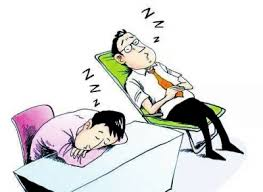 以下為一則新聞報導，請就此事件加以評論：許多人早已養成午睡習慣，但久而久之卻發現，中午打個盹容易越睡越累，結果睡太久到晚上又睡不著，漸漸形成惡性循環，那究竟該如何改善呢？根據英國《Metro》報導，阿蒂絲針對午睡對象分享出4大壞習慣，若不改掉除了會影響睡眠外，身體健康也恐每況愈下：不要睡太久不要滑手機午憩前可做一些平常睡前會做的事以此來讓身心達到放鬆，像是可聽聽舒眠音樂或有聲書來助眠，將夜晚的就寢習慣帶到午休前。不要在沙發上睡睡沙發的「蜷曲睡姿」容易導致姿勢問題，睡醒後會造成全身不適，帶來反效果。畢竟「不舒服的小睡」只會帶來糟糕的午休。事實上，100分的午休也不能取代晚間適當的睡眠！因此，若有夜間睡眠中斷、睡眠品質不好等狀況的人，建議及早尋求醫師協助。  (2022/01/10 快點TV)傳統觀點午睡是一個不好的習慣！東方人常有午睡的習慣，但西方國家的人幾乎都是不午睡的，不午睡可以更好的利用時間工作，難怪西方科技比較發達。人性化設計觀點    人不是機器，本來就要有充足的休息時間才能有效率的工作。在鐘表還沒發明以前，尤其是農業時代人們是以太陽的起落作為參考的，所謂「日出而作，日入而息」，以充分利用陽光，太陽下山後雖然可以點燈，但除了要消耗燃料外，能做的事情也有限。    不同的民族由於謀生的方式不同、生活所在地方的緯度不同、環境不同、文化不同，因此各有各的作息時間習慣上的分配，並沒有什麼好不好的問題。中國是農業古國，且生活的區域大多時候中午太陽當頭非常炎熱，不適合農作，所以一般是起早工作，中午吃完午飯正是日正當中，所以就休息午睡，以恢復體力下午繼續工作。十九世紀西方國家已陸續工業化，在室內也發明了電力人工照明，因此不再受制於太陽，只要晚上有足夠的睡眠，午睡自然沒有必要。可是中國的農業社會一直要到二十世紀下半才開始逐漸工業化，很多人午睡的習慣仍在，因此，把東方人落後歸咎於午睡並不正確。    現在因為人工照明的普遍，工業化的發展，教育和工作型態的改變，有不少人因為晚上睡眠不足而需要在中午補眠。就算把他們午睡的時間加起來恐怕每天也睡不足8小時，所以我們當然不能一概把「午睡」當作是不好的習慣。每個人的作息只要有一定的規律，適合他的工作，而不是沉迷於消耗生命，應該也是符合人性，都是可以接受的，不是嗎？    同學們，對於本議題你有什麼看法？請提出分享討論。